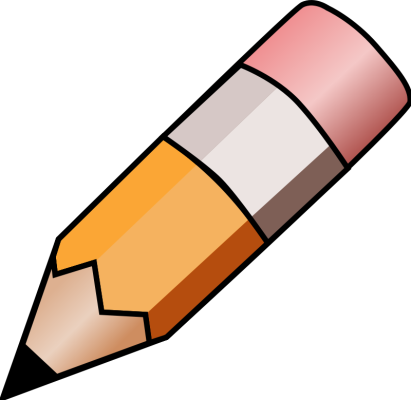 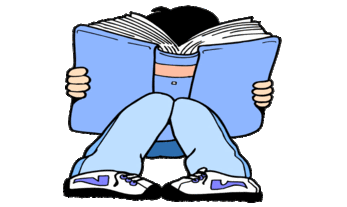 YEAR 3 HOME LEARNING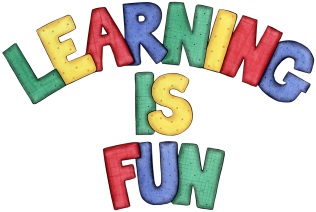 YEAR 3 HOME LEARNINGDate Set8/11/19Date Due13/11/19MathleticsThis week will be focusing our 2, 3, 4, 5, 8 and 10 times table as well as using the inverse to answer division questions. We will also be making and learning about reading and writing fractions. And lastly, collecting and recording data on a pictograph. All activities can be found on matheletics.com. Every child has their username and passwords in their reading records.Spelling WritingThis week children will be focusing on these words:slippery   winner    pottery   wrapped buzzingplanning shutting   wedding   forgotten forgettingWriting TaskIn class we have been learning about formal and informal letters. For your home learning this week choose one of the two forms and write a letter. It can be to anyone you like. This letter must be at least one page of writing.It should include:Senders addressDate Receivers addressGreetingMain bodyClosing farewell Spellings to learn this week:slippery   winner    pottery   wrapped buzzingplanning shutting   wedding   forgotten forgettingHere’s a link for examples! https://www.eslbuzz.com/how-to-write-a-letter-informal-and-formal-english/ ReadingRecommended daily reading time:KS2 20 minutes.Home Learning ProjectGreekPlease go to Greek Class Blog for Greek Home LearningGreek Class - St Cyprian's Greek Orthodox Primary Academy